  7АРАР		    	                                                   ПОСТАНОВЛЕНИЕ             «22» май 2019 й.                       № 42                      «20» мая 2019О предупреждении лесных пожаровВ соответствии со ст. 1 Федерального закона от 21.12.1994 №68 – ФЗ (ред. От 23.06.2016) « О защите населения и территорий от чрезвычайных ситуаций природного и техногенного характера», постановляю:
1. В лесах в пожароопасный сезон, т.е. в период с момента схода снежного покрова в лесу до наступления устойчивой осенней, дождливой погоды или образования снежного покрова, в целях предупреждения возникновения лесных пожаров необходимо соблюдать следующие условия:-  не разводить костры: в хвойных молодняках; в местах с наличием сухой травы; под пологом леса; на старых горельниках; на участках леса, подвергшихся ветровалу, бурелому; на торфяных почвах; на не очищенных от порубочных остатков и заготовленной древесины лесосеках.
- Разводить костер, в случае необходимости, можно на открытых местах, окружив его минерализованной полосой не менее 0,5 м. По истечении необходимости костер должен быть залит водой или засыпан землей.
- Не бросать горящие спички, окурки и золу из курительных трубок.
- Не употреблять на охоте пыжи из легковоспламеняющихся и тлеющих материалов.
- Не заправлять топливом баки двигателей внутреннего сгорания при работающих двигателях.
- Не эксплуатировать машины с неисправной системой питания.
- Не курить и не пользоваться открытым огнем вблизи заправляемых топливом машин.
- Не проводить выжигание сухой травы на лесных полянах и лугах, стерне на полях и примыкающих к лесам земельных участках и в защитно-озеленительных лесонасаждениях. - Сжигание мусора может проводиться на площадках (котлованах) на расстоянии 100 м от стен хвойного леса и не менее 50 м от стен лиственного леса. Территория вокруг площадок (котлованов) в радиусе 25-30 м должна быть очищена от сухостоя, валежника, порубочных остатков и окружена двумя минполосами шириной 2,6 м на расстоянии 5 м между ними. Сжигание порубочных остатков при огневом способе очистки мест рубок проводится в кучах шириной не более 3 м на расстоянии
не менее 10 м от стен леса и заканчивается, как правило, до начала пожароопасного сезона. 
Кроме того все организации и граждане, ведущие работы в лесу, обязаны:
- разрабатывать и по согласованию с лесхозом (владельцем леса) утверждать для каждого объекта, расположенного в лесу, планы противопожарных мероприятий и обеспечивать их выполнение;
- при ведении строительных работ (дороги, газо- и нефтепроводы, линии связи и электропередач и др.) заготовленная древесина, порубочные остатки и легковоспламеняющиеся материалы складывают в местах и в сроки, установленные лесхозом;
- иметь в местах работ пункты сосредоточения пожарного инвентаря для организации тушения возникающих пожаров;
- создавать на пожароопасный сезон в местах работ и лесных поселках пожарные дружины;
- при корчевке пней взрывчатыми веществами прекращать эти работы при IV-V классах пожарной опасности по условиям погоды.
 Противопожарная профилактикаВ целях профилактики лесных пожаров   - утвердить план противопожарного устройства лесной территории СП Денискинский сельсовет;- провести санитарную вырубку лесополос;- запрудить имеющиеся пруды для создания необходимого запаса воды, позволяющего обеспечить быструю локализацию возникших пожаров;- широко проводить пропаганду по соблюдению правил пожарной безопасности среди населения в населенных пунктах, общественном транспорте, местах выполнения работ и массового отдыха;
- организацию лесной рекреации в целях сокращения неорганизованного притока людей, обеспечения пожарной безопасности в местах отдыха.2. Опубликовать настоящее постановление на сайте Администрации сельского поселения в сети «Интернет».3.Настоящее постановление вступает в силу после его официального опубликования (обнародования). Глава АСП Денискинский с/с                                    Р.С.ГаффаровПриложение № 1к Постановлению № 42 от 22.05.2019гПлан противопожарного устройства лесной территории СП Денискинский сельсоветУправляющий делами  _________________А.П.Егорова
БАШ?ОРТОСТАН РЕСПУБЛИКА№Ы ФЕДОРОВКА РАЙОНЫМУНИЦИПАЛЬ РАЙОНХА?ИМИӘТЕ ДИНЕС АУЫЛ СОВЕТЫАУЫЛ БИЛ»М»№Е ХА?ИМИӘТЕ 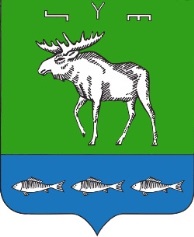 АДМИНИСТРАЦИЯ СЕЛЬСКОГО ПОСЕЛЕНИЯ ДЕНИСКИНСКИЙ СЕЛЬСОВЕТМУНИЦИПАЛЬНОГО РАЙОНАФЕДОРОВСКИЙ РАЙОН РЕСПУБЛИКИ БАШКОРТОСТАН№ п/пМероприятия по профилактике лесных пожаровСрок исполненияОтветственный за мероприятие1 Создание штаба по предупреждению и организации тушения лесных пожаров в пожароопасный период 2019 годаиюньАСП Денискинский сельсовет2Уточнение перечня и мест дислокации взрывоопасных объектов, находящихся в зоне возможных лесных пожаровиюньАСП Денискинский сельсовет3Проведение заседания  Комиссии по предупреждению и ликвидации ЧС и обеспечению пожарной безопасности при АСПиюньАСП Денискинский сельсовет4Разработка планов противопожарных мероприятий, а так же планов тушения лесных пожаров.июньАСП Денискинский сельсовет5Организация своевременного представления оперативной информации, связанной с возникновением лесных пожаров, в «ГУ МЧС России по РБ»В течение пожароопасного периодаАСП Денискинский сельсовет6Обеспечение своевременного и качественного выполнения противопожарных мероприятий в соответствии с установленными объемами.В течение пожароопасного периодаАСП Денискинский сельсовет7Организация деятельности ведомственных пожарных формирований, обеспечение их готовности к ликвидации лесных пожаровВ течение пожароопасного периодаАСП Денискинский сельсовет8Проведение сборов руководящего состава предприятий СП.В течение пожароопасного периодаАСП Денискинский сельсовет9Обеспечение готовности мобильных оперативных  групп к тушению лесных пожаров.В течение пожароопасного периодаАСП Денискинский сельсовет